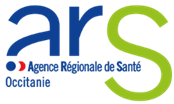 DOSSIER DE CANDIDATURE Cet appel à candidature s'inscrit dans la limite des crédits non reconductibles annuels disponibles et mobilisables au titre de la prévention en EHPADDOSSIER DE CANDIDATURE (1 fiche par action) Priorité 1	 Priorité 2Le candidat doit présenter un budget prévisionnel de l'action envisagée.Compléter le modèle de budget prévisionnel TTC joint au dossier de candidature, ainsi que les devis s'y référant. Vous êtes invités à proposer une ou deux actions maximum, en les priorisant, pour un budget  plafonné à 5 000 euros chacune. L’action n°1 sera financée prioritairement. L’actions n°2 pourra le cas échéant être financée au regard de la thématique concernée et de l’enveloppe restante. Les établissements intéressés peuvent faire appel à un opérateur externe ou mobiliser leurs ressources internes. Fait à :                                                 Le : 	Signature du représentant légalAVIS D’APPEL A CANDIDATURES ARS OCCITANIE – DD34-2020-03DOSSIER DE CANDIDATUREACTIONS COLLECTIVES DE PREVENTION A DESTINATION DES PUBLICS RESIDANT EN EHPAD DANS L’HERAULTAgence Régionale de Santé OccitanieDD34Nom de l’EHPADCapacité de l’EHPAD :AdresseStatut juridique Intitulé de l’actionThématiques de préventionactivité physique adaptée, santé buccodentaire, prise en charge des troubles psycho-comportementaux et de la dépression, prévention de la dénutrition, prévention de l’iatrogénie médicamenteuse,  risque de chute.Justification du choix de la thématiqueObjectifs spécifiques de l’actionPublic visé par l’actionDescription détaillée de l’action Description détaillée de l’action Moyens Humains mobilisésCalendrier de l’actionIndicateurs et outils d’évaluation envisagésBUDGET DE L'ACTIONBUDGET PREVISIONNEL DE L'ACTIONBudget de l'actionBudget de l'actionBudget de l'actionBudget de l'actionChargesMontanten €ProduitsMontantCharges directesCharges directesRessources directesRessources directes60 - Achats070 – Rémunération des services0Prestations de servicesRémunération pour prestations de servicesAchats matières et de fournituresParticipation des usagersAutres fournituresAutres (à préciser)61 - Services externes074- Subventions0Locations immobilières et mobilièresÉtat: (précisez le(s) ministère(s)sollicité(s)Entretien et réparationRégion(s):AssuranceARS :DocumentationCommunes(s) :AutresAutres :62 - Autres services externes0-Organismes sociaux : (à détailler)Rémunérations intermédiaires et honorairesFonds européensPublicités et publicationsASP (emplois aidés)Déplacements et missionsAutres établissements publicsServices bancaires, autresAides privéesAutres (à préciser)63 - Impôts et taxes0-Autres produits de gestion couranteImpôts et taxes sur rémunération,Cotisations des adhérentsAutres impôts et taxesAutres (à préciser)64- Frais du personnel0Rémunération des personnels76 - Produits financiers0Charges sociales(préciser)Autres charges de personnel65- Autres charges de gestion077 - Produits exceptionnels0(préciser)(préciser)66- Charges financières0 €(préciser)67- Charges exceptionnelles078 – Reprises0(préciser)Reprise sur amortissement68- Dotation aux amortissementset aux provisions0Reprise sur provision(préciser)CHARGES0PRODUITS0CHARGES INDIRECTESCHARGES INDIRECTESCharges fixes de fonctionnementFrais financiersAutresTOTAL DES CHARGES0TOTAL DES PRODUITS0CONTRIBUTIONS VOLONTAIRESCONTRIBUTIONS VOLONTAIRESCONTRIBUTIONS VOLONTAIRESCONTRIBUTIONS VOLONTAIRES86- Emplois des contributionsvolontaires en nature087 - Contributions volontairesen nature0Secours en natureBénévolatMise à disposition gratuite de biens et prestationsPrestations en naturePersonnel bénévoleDons en natureTOTAL0TOTAL0